Bestyrelsesmøde 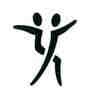 Gludsted Friskole og Børnehus den 10.08.20.Bestyrelsen har afholdt møde og var omkring følgende punkter:SkolenSkolen er efter ferien kommet godt fra start, hvor der opleves glade elever. Velkommen skal der lyde til de nye lærer – Johan og Alexander.Fokuspunkterne for det nye skoleår erDigital dannelse – Hvordan er det vi gebærder os i den digitale verden.Venner/ venskaber / relationer.Formidling – hvordan afsender og modtager vi.Fremover ringer klokken kun ind på skolen, som et forsøg for, at skabe mere ro i afslutningen af timerne.På skolen er der fortsat et stort fokus på hygiejne bl.a. vaske/ spritte hænder, faste indgange for eleverne.Der arbejdes fortsat på at få den nye hjemmeside på plads.Som et nyt tiltag er lærerne med i pauserne hos eleverne. Dette har en positiv effekt ift. konflikter m.m. da tingene mange gange kan tages i opløbet og ikke skal løses i timerne.Pt har vi på skolen 96 elever totalt.BørnehusetDer er pt 22 børn i børnehaven og 20-25 børn i SFOen. Børnehuset har udsendt corona-retningslinjer til forældrene. Også i Børnehuset er der stor fokus på hygiejne med håndvask, afvaskning, uddeling af frugt m.m. Den daglige rengøring af legesager er en stor og krævende opgave for personalet.Børnehuset har modtaget 159 ansøgninger til den opslåede pædagogmedhjælperstilling. Der vil blive afholdt ansættelsessamtaler i uge 34.Børnehuset er ved at være klar til at indsende de pædagogiske lærerplaner, som de har arbejdet med i en længere periode.Der afholdes generalforsamling den 26. august kl. 18.30.Der afholdes forældremøde på skolen den 2. september.Med venlig hilsenBestyrelsen